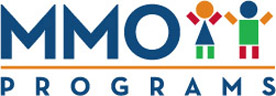 2018-19ELECTRONIC FUNDS TRANSFER AUTHORIZATION FORCREDIT CARD/DEBIT CARD AUTO PAYMENTMMO Programs accepts Visa and MasterCard Debit and Credit Cards only for automatic payment of tuition and fee payments incurred by enrolled students. MMO does NOT accept American Express. A NEW AUTHORIZATION FORM MUST BE COMPLETED EACH SCHOOL-YEAR, AS WELL AS ANYTIME A NEW CREDIT CARD IS TO BE CHARGED.This is for your protection.By authorizing MMO Programs to process your monthly tuition installment, you agree to the following:I hereby authorize MMO Programs to initiate recurring credit card charges to the below referenced credit card/debit card account on first business day of the month in advance of service.I agree to pay the additional 3% credit card fee associated with the convenience of any credit card payment, both automatic payments and Point-Of-Sale payments.To properly affect the cancellation of this agreement, I agree to give 10 days’ written notice in advance.I agree to pay a $10.00 charge for any declined payment.________________________________________________________________________________________Cardholder Name								Phone #___________________________________		□ MASTERCARD	 □VISAStudent’s Name ________________________________________________________________________________________Cardholder Address			City				State			Zip________________________________________________________________________________________Account Number				      ________________________________________________________________________________________Expiration Date				       CWV Number (3 -4 digit number on reverse)________________________________________________________________________________________Cardholder Signature								Date*****************************************************************************************FOR OFFICE USE ONLYDate Received _____________________    Employee Signature___________________________________